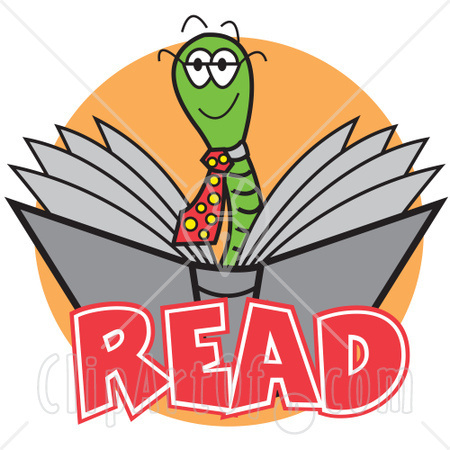 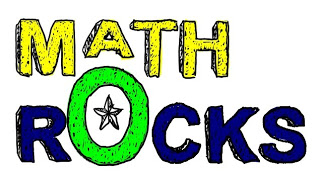 Nellie Bly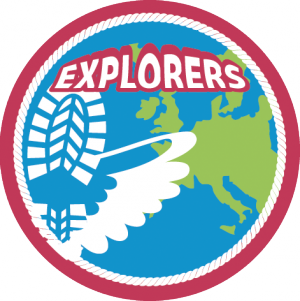 Other 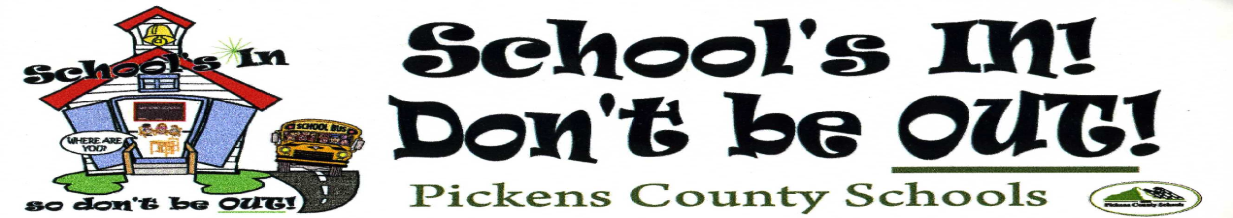 